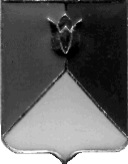 РОССИЙСКАЯ  ФЕДЕРАЦИЯАДМИНИСТРАЦИЯ   КУНАШАКСКОГО  МУНИЦИПАЛЬНОГО  РАЙОНАЧЕЛЯБИНСКОЙ  ОБЛАСТИПОСТАНОВЛЕНИЕот  _10.08__2020г.    № _1019_О назначении публичных слушаний по проекту межевания территории земельного участка в пос.Муслюмово, железнодорожная станция, ул.Центральная Кунашакского муниципального района Челябинской областиРуководствуясь Федеральным законом «Об общих принципах организации местного самоуправления  в  Российской Федерации»  от  06  октября   2003 года № 131 – ФЗ, предписания  № 31-К-2 от 12.08.2019г. о принятии исчерпывающих мер по организации  исполнения  поручения Правительства Российской Федерации  от 28.07.2016г. № ДК-П9-4520, выданного Министерством строительства и  инфраструктуры  Челябинской областиПОСТАНОВЛЯЮ:1. Назначить публичные слушания по проекту межевания территорий земельного участка в границах кадастрового квартала 74:13:0909003 в поселке Муслюмово, железнодорожная станция, ул. Центральная, вдоль домов 24, 24а Кунашакского муниципального района Челябинской области на 07.09.2020г. на 11-00 часов по адресу:  с. Кунашак, ул. Ленина,103, (зал заседаний, 2-й этаж).           2.  Для подготовки и проведения публичных слушаний утвердить комиссию по проведению публичных слушаний в составе:Председатель комиссии:          3. Определить следующий порядок учета предложений, рекомендаций граждан района:- предложения,  рекомендации,  замечания     по    проекту    межевания территории земельного участка  принимаются по адресу: с. Кунашак, ул.Ленина, д.103, кабинеты 1,5, 36, по телефонам:  8(35148)2-81-23; 2-83-60, 2-82-96.          4. Начальнику отдела информационных технологий Ватутину В.Р. опубликовать настоящее постановление на официальном  сайте администрации Кунашакского  муниципального  района.          5. Организацию исполнения  настоящего  постановления  возложить на  заместителя Главы района  по ЖКХ, строительству и инженерной инфраструктуре – Руководителя   Управления  ЖКХ, строительства и энергообеспечения Мухарамова Р.Я.          6.  Настоящее постановление вступает в силу со дня подписания.Глава   района                                                                                           С.Н. АминовМухарамов Р.Я-Заместитель Главы района по ЖКХ, строительству и инженерной инфраструктуре    –  Руководитель       Управления      ЖКХ,  строительства  и энергообеспечения администрации районаЧлены комиссии:Багаутдинова В.Ш.-Руководитель         аппарата       администрации      районаГиззатуллин А.А.-Заместитель       руководителя          Управления  по    ЖКХ,                                                строительству и энергообеспечению администрации районаЗарипов Д.Г.-Исполняющий обязанности начальника  отдела архитектуры  и градостроительства   (секретарь  комиссии)Хасанов В.Ю.  -Заместитель  Главы района по земле и имуществу- Руководитель  Управления имущественных и земельных отношений  администрации районаХусаинов В. Р.-Начальник Правового Управления администрации районаХафизов А.З.-Глава  Муслюмовского сельского поселения